附件：视听作品推荐表“强国有我 不负青春”主题视听作品征集报名表姓名性别年龄年龄就读院校就读专业就读专业通讯地址手机手机手机通讯地址邮箱邮箱邮箱作品名称作品简介（形式、创意阐述等）（形式、创意阐述等）（形式、创意阐述等）（形式、创意阐述等）（形式、创意阐述等）（形式、创意阐述等）（形式、创意阐述等）备注截止日期：2022年4月20日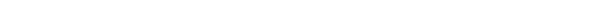 截止日期：2022年4月20日截止日期：2022年4月20日截止日期：2022年4月20日截止日期：2022年4月20日截止日期：2022年4月20日截止日期：2022年4月20日